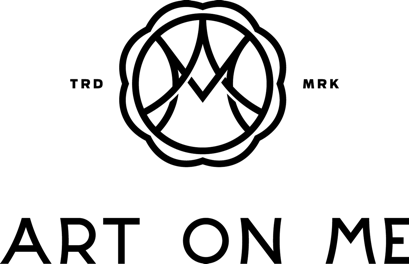 VISSZAKÜLDÉSI ŰRLAPKedves Vásárlónk,amennyiben megrendeléseddel bármilyen okból nem vagy elégedett, jogodban áll azt visszaküldeni a kézbesítéstől számított 14 napon belül.A visszaküldött terméket az alábbi címre várjuk csomagként: Art on Me Kft. 1089 Budapest, Bláthy Ottó utca 1. 4. épület. 333. ajtóKérlek, húzd alá a megfelelő opciót!MÉRET CSERE			TERMÉK CSERE				ELÁLLÁSKérlek, töltsd ki a rendeléssel kapcsolatos adatokat, melyeket megtalálsz a Neked küldött rendelés visszaigazoló emailben.Név:E-mail cím:Telefonszám:Rendelés száma:Rendelés dátuma:Visszaküldött termék cikkszáma, színe, mérete:Cseretermék cikkszáma, színe, mérete:Bankszámlaszám: